г. Петропавловск-Камчатский			       «30» июня 2017 года В целях уточнения отдельных положений Административного регламента предоставления Министерством социального развития и труда Камчатского края  государственной услуги  по  назначению ежемесячного денежного пособия  Героям Социалистического Труда, Героям Труда Российской Федерации и полным кавалерам ордена Трудовой Славы, проживающим в Камчатском крае, утвержденного приказом Министерства социального развития и труда Камчатского края от 28.06.2016 № 683-п	ПРИКАЗЫВАЮ:1. Внести в приложение к приказу Министерства социального развития и труда Камчатского края от 28.06.2016 № 683-п «Об утверждении Административного регламента предоставления Министерством социального развития и труда Камчатского края  государственной услуги  по назначению ежемесячного денежного пособия  Героям Социалистического Труда, Героям Труда Российской Федерации и полным кавалерам ордена Трудовой Славы, проживающим в Камчатском крае» следующие изменения:1) абзац второй части 2 исключить;2) в абзац второй части 8  слова «сайт http://www.kamgov.ru» заменить словами «http://www.kamgov.ru/mintrud»;3) в части 10:а) в пункте 1 слова «http://www.kamgov.ru» заменить словами «http://www.kamgov.ru/mintrud»;    б) пункте 2 слова «http://www.socuslugi.kamchatka.ru.» заменить словами «http://www.socuslugi.kamchatka.ru;»; в) дополнить пунктом 3  следующего содержания: «3) на Едином портале государственных и муниципальных услуг (функций) - www.gosuslugi.ru (далее - ЕПГУ) и Портале государственных и муниципальных услуг Камчатского края - gosuslugi41.ru (далее – РПГУ.»;4) в части 11: а)  пункт 3 изложить в следующей редакции:«3) посредством размещения информации на официальном сайте исполнительных органов государственной власти Камчатского края в информационно-телекоммуникационной сети «Интернет», в государственных информационных системах «Единый портал государственных и муниципальных услуг (функций)» - www.gosuslugi.ru (далее - ЕПГУ) и «Портал государственных и муниципальных услуг Камчатского края» - gosuslugi41.ru (далее – РПГУ);»;б) пункт 4 изложить в следующей редакции:4) посредством размещения информации в КГКУ «Многофункциональный центр предоставления государственных и муниципальных услуг Камчатского края» (далее – МФЦ);»;5) в абзаце первом части 12 слова «либо в электронном виде по электронной почте» заменить словами «либо в электронном виде с использованием средств ЕПГУ/РПГУ»;6) в абзаце первом части 14 слова «ЕПГУ» заменить словами «ЕПГУ/РПГУ»;7)   дополнить частью 141  следующего содержания:«141. В целях получения государственной услуги в электронной форме с использованием ЕПГУ/РПГУ гражданину (его представителю)  необходимо зарегистрироваться в Единой системе идентификации и аутентификации (далее - ЕСИА), по адресу https://esia.gosuslugi.ru/registration/ в порядке, установленном нормативными правовыми актами и методическими документами, определяющими правила использования ЕСИА. После регистрации в ЕСИА и последующей авторизации на Порталах, гражданин получает доступ к «Личному кабинету» пользователя на ЕПГУ и/или РПГУ.С помощью «Личного кабинета» у гражданина (его представителя) появляется возможность:1)  подать заявление в электронном виде путем заполнения формы заявления;2) подать жалобу на решение и действия (бездействия) органа, должностного лица органа либо государственного служащего.»;8) часть 15 изложить в следующей редакции:«15. В целях предоставления государственной услуги, консультаций и информирования о ходе предоставления государственной услуги осуществляется прием граждан (их представителей) в порядке очереди или по предварительной записи.Запись на прием проводится  при личном обращении гражданина (его представителя), посредством  телефонной связи, ЕПГУ и/или РПГУ.Гражданину (его представителю) предоставляется  возможность записи в любые свободные для приема дату и время в пределах установленного графика приема граждан в КГКУ «Центр выплат».КГКУ «Центр выплат» не вправе требовать от гражданина (его представителя совершения иных действий, кроме прохождения идентификации в соответствии с нормативными правовыми актами Российской Федерации, указания цели приема, а также предоставления сведений, необходимых для расчета длительности временного интервала, который необходимо забронировать для приема.»;9)  в пункте 1 части 19 слова «о месте жительства» заменить словами «о месте жительства (пребывания)», слова «с места жительства» заменить словами «с места жительства (пребывания)»;10) часть 20 изложить  в следующей редакции:«20. Прием заявлений и документов у граждан (их представителей) на предоставление государственной услуги осуществляется  в КГКУ «Центр выплат» - при личном обращении, по почте и в электронном виде через ЕПГУ и/или РПГУ.Прием заявлений и документов у граждан (их представителей) на предоставление государственной услуги осуществляется через МФЦ в порядке, установленном Правилами организации деятельности многофункциональных центров предоставления государственных и муниципальных услуг, утвержденными постановлением Правительства Российской Федерации от  22.12.2012 № 1376.Перечень учреждений, осуществляющих прием заявлений  и документов  на предоставление государственной услуги, содержится в приложении 2 к настоящему Административному регламенту.»; 11) в  части 23: а) в абзаце первом слова «в части 25» заменить словами «в частях 25 и 28»; б) в абзаце третьем слова «в течение 3 рабочих дней» заменить словами «в течение 5 рабочих дней»; 12) в части 24: а) в пункте 4 слова «государственных гражданских служащих исполнительных органов государственной власти Камчатского края, предоставляющих государственные услуги».» заменить словами «государственных гражданских служащих исполнительных органов государственной власти Камчатского края, предоставляющих государственные услуги»;»;б) дополнить пунктом 5 следующего содержания: «5) Постановлением  Правительства Камчатского края от 23.08.2012 № 385-П «Об установлении расходных обязательств Камчатского края по предоставлению мер социальной поддержки отдельных категорий граждан, проживающих в Камчатском крае».»; 13) в части 25:в пункте 4 слова «(в случае смены фамилии, имени, отчества).» заменить словами «(в случае смены фамилии, имени, отчества);»;дополнить пунктом 5 следующего содержания: «5) трудовой книжки либо иного документа, подтверждающего, что награждение осуществлялось в период работы в Камчатском крае, Камчатской области, Корякском автономном округе.»;14)  часть 26 отменить;15) в части 27:а) в абзаце первом слово «лично» исключить;б) в пункте 3 слова  «повреждений, не позволяющими» заменить словами             «повреждений, не позволяющих», слова «карандашом.» заменить словами «карандашом;»;в) дополнить пунктом 4 следующего содержания:«4) совпадение фамилии, имени, отчества, даты рождения гражданина.»;16) в абзаце первом части 29 слова «в части 25» заменить словами                        «25 и 28»;17) часть 31 изложить в новой редакции: «Гражданин (его представитель) несет ответственность за достоверность документов и сведений, представленных для получения государственной услуги.КГКУ «Центр выплат» вправе осуществлять проверку достоверности сведений, содержащихся в представленных гражданином (его представителем) документах.»;18) в пункте 1 части 32 после слов «о месте жительства» дополнить словом «(пребывания)», после слов «с места жительства» дополнить словом «(пребывания)»;19) в части 34: пункт 1 изложить в следующей редакции: «1) предоставление документов, не отвечающих требованиям частей 25, 29 и 30 настоящего Административного регламента;»;пункт 2 изложить в следующей редакции:  «2) поступление заявления с приложением неполного пакета документов, указанных в частях 25 и 28 настоящего Административного регламента;»;дополнить пунктом 3 следующего содержания: «3) неполное заполнение данных электронной формы заявления (в случае подачи данных в электронном виде через ЕПГУ/РПГУ).»;20) дополнить частью 341 следующего содержания:«341. При приеме заявлений и документов, необходимых для предоставления государственной услуги запрещается:а) отказывать в приеме заявлений и документов, необходимых для предоставления государственной услуги, в случае, если заявление и документы поданы в соответствии с информацией и сроках и порядке предоставления государственной услуги, опубликованной на ЕПГУ/РПГУ;б) отказывать в предоставлении государственной услуги в случае, если заявление и документы, необходимые для предоставления государственной услуги, поданы в соответствии с информацией о сроках и порядке предоставления государственной услуги, опубликованной на ЕПГУ/РПГУ;в)  требовать от пенсионера (его представителя) иных действий, кроме прохождения идентификации и аутентификации в соответствии с нормативными правовыми актами Российской Федерации;г) требовать от пенсионера (его представителя) предоставления документов, подтверждающих внесение платы за предоставление государственной услуги.»;21) в части 35:а)  в пункте 3 слова « в Камчатском крае.» заменить словами «в Камчатском крае;»;б) дополнить пунктами 4 и 5 следующего содержания: «4) предоставление гражданином (его представителем) документов с недостоверными сведениями;непредставление гражданином (его представителем) оригиналов документов, указанных в частях 25 и 28 настоящего Административного регламента, в течение 55 календарных дней со дня поступления заявления в КГКУ «Центр выплат» через ЕПГУ/РПГУ.»;22)  в части 39:а) пункт 3 изложить в следующей редакции:«3) при предоставлении заявления и полного пакета документов, указанных в частях 25 и  28 настоящего Административного регламента, через МФЦ, в день их поступления в КГКУ «Центр выплат». В этом случае днем обращения гражданина (его представителя)  считается дата регистрации заявления и полного пакета документов в МФЦ;»;б) дополнить пунктом 4 следующего содержания:  «4) в случае подачи заявления и документов, указанных в частях в частях 25 и 28 настоящего Административного регламента, с ЕПГУ и/или РПГУ в день поступления в КГКУ «Центр выплат», в случаях поступления заявления в нерабочее время, в нерабочие и праздничные дни, регистрация производится в первый рабочий день, без необходимости представления заявителем документов на бумажном носителе.»;23) дополнить частью 391 следующего содержания:«391. В случае направления заявления по форме электронного документа через ЕПГУ/РПГУ путем заполнения соответствующей интерактивной формы заявления с использованием «личного кабинета», обеспечивающего возможность направления и получения однозначной и конфиденциальной информации, также промежуточных сообщений и ответной информации в электронном виде, в том числе с использованием электронной подписи в порядке, предусмотренном законодательством Российской Федерации, регистрация заявления производится в день поступления в КГКУ «Центр выплат», а в случае поступления заявления в КГКУ «Центр выплат» в нерабочие и праздничные дни – не позднее  рабочего дня, следующего за нерабочими и праздничными днями. В день поступления заявления в КГКУ «Центр выплат» гражданину (его представителю), подавшему заявление через ЕПГУ/РПГУ,  формируется и направляется электронное уведомление о получении его заявления и указанием даты предоставления в КГКУ «Центр выплат» оригиналов документов, указанных в частях 25 и 28 настоящего Административного регламента, в срок не превышающий  55  календарных дней со дня регистрации заявления в КГКУ «Центр выплат».В случае предоставления гражданином (его представителем) полного пакета документов, указанных в частях 25 и 28 настоящего Административного регламента, в срок, не  превышающий 55 календарных дней со дня регистрации заявления в КГКУ «Центр выплат»,  датой обращения, поступившего через ЕПГУ/РПГУ, считается дата регистрации заявления в КГКУ «Центр выплат».В случае непредставления гражданином (его представителем) оригиналов документов, указанных в частях  25 и 28 настоящего Административного регламента, в течение 55 календарных дней со дня поступления  заявления в КГКУ «Центр выплат» через ЕПГУ/РПГУ гражданин (его представитель) в течение  5 рабочих дней уведомляется через ЕПГУ/РПГУ об отказе в предоставлении государственной услуги с указанием причин и порядка обжалования данного решения.»;24)  нумерацию части 43 подраздела «Срок и порядок приема и регистрации заявления гражданина о предоставлении государственной услуги, в том числе в электронной форме» заменить на нумерацию «42»;25) часть 42 отменить;26) дополнить частью 421 следующего содержания:«421.  Возврат неполного пакета документов при личном обращении гражданина (его представителя), подавшего заявление через ЕПГУ/РПГУ, осуществляется в день его обращения в КГКУ «Центр выплат» с выдачей уведомления о причине возврата и порядка обжалования данного решения по форме, согласно приложению  5 к настоящему Административному регламенту.»;27)  в пункте 2 части 45 слова «(в том числе сети Интернет)» заменить словами «(в том числе сети Интернет, ЕПГУ/РПГУ)»;28)  часть 46 признать утратившей силу;29) дополнить частью 471 следующего содержания:«471. Гражданину (его представителю) предоставляется возможность оценить доступность и качество предоставления государственной услуги на ЕПГУ и/или РПГУ, в случае подачи заявления на предоставление государственной услуги в электронной форме.»;30)   в части 48:а)  пункт 2 изложить в следующей редакции:«2) рассмотрение заявления и определение права гражданина на предоставление государственной услуги;»;б) пункт 4 изложить в следующей редакции «4) принятие решения о результате предоставления государственной услуги.»;31) наименование подраздела «Административное действие по приему и регистрации заявления и документов, необходимых для  предоставления государственной услуги» изложить в следующей редакции: «Административное действие по приему и регистрации заявления и документов на предоставление государственной услуги»;32) наименование подраздела «Административное  действие по рассмотрению заявления и прилагаемых документов о предоставлении государственной услуги, определение права заявителя на предоставление государственной услуги» изложить в следующей редакции:«Административное  действие по рассмотрению заявления и определению права гражданина на предоставление государственной услуги»;33) абзац второй части 58  признать утратившей силу;34) часть 59 дополнить абзацем вторым следующего содержания:«Специалист по назначению направляет в течение  5-ти рабочих  дней со дня регистрации заявления в КГКУ «Центр выплат» запрос о предоставлении в рамках межведомственного взаимодействия сведений, указанных в части 32 настоящего Административного регламента, в органы, участвующие в предоставлении государственной услуги.»;35) в абзаце первом части 60 слова «в течение 15-ти рабочих дней со дня регистрации заявления» заменить словами «в течение 10 рабочих дней со дня получения указанных сведений»;36) в абзаце первом части 61 слова «не превышающем» заменить словами «не превышающий»;37) часть 62  отменить;38) в части 63 слова «и поступление их» заменить словами «и поступление к Руководителю документов». 39) в абзаце первом части 65 слова «о предоставлении либо» исключить, слова «3 рабочих дней» заменить словами «5 рабочих дней»;40) в  наименовании подраздела «Порядок осуществления текущего контроля за соблюдением и исполнением ответственными должностными лицами Министерства, КГКУ «Центр выплат» положений Административного регламента и иных нормативных правовых актов, устанавливающих требования к предоставлению государственной услуги, а также принятием ими решений» слова «, а также принятием ими решений» исключить;41) в наименовании раздела V слова «, а также их должностных лиц и специалистов» исключить;42) часть 85 изложить в следующей редакции: «В случае, если жалоба подана гражданином (его представителем) в Министерство, но принятие решения по жалобе не входит в компетенцию Министерства, Министерство в течение 1 рабочего дня со дня ее регистрации направляет жалобу в уполномоченный на ее рассмотрение орган и в письменной форме информирует гражданина (его представителя)  о перенаправлении жалобы, за исключением случаев, указанных в части 87 и пункте 2 части 88 настоящего Административного регламента.При этом срок рассмотрения жалобы исчисляется со дня регистрации жалобы в уполномоченном на ее рассмотрение органе.»;43) дополнить частью 95 следующего содержания:«95. Решение, принятое по результатам рассмотрения жалобы, может быть обжаловано в судебном порядке.»; 44) приложения  1- 5 изложить в  редакции согласно приложению к настоящему приказу.2. Настоящий приказ вступает в силу  через 10 дней после дня его официального опубликования и распространяется на правоотношения, возникающие с 01 июля 2017 года,  за исключением положений, определяющих порядок предоставления  государственной услуги в электронном виде, которые вступают в силу с 01 января 2018 года.И.о. Министра								              Е.С. МеркуловСведения о местах нахождения и номерах  телефонов организаций, предоставляющих информацию о предоставлении государственной услуги  по назначению ежемесячного денежного пособия  Героям Социалистического Труда, Героям Труда Российской Федерации и полным кавалерам ордена Трудовой Славы, проживающим в Камчатском крае1. Филиалы КГКУ «Камчатский центр по выплате государственныхи социальных пособий»Приложение  2к Административному регламенту предоставления Министерством социального развития и труда Камчатского края государственной услуги по назначению ежемесячного денежного пособия  Героям Социалистического Труда, Героям Труда Российской Федерации и полным кавалерам ордена Трудовой Славы, проживающим в Камчатском краеСведения об адресах  учреждений, осуществляющих прием заявлений  и документов  на предоставление государственной услуги  по назначению ежемесячного денежного пособия  Героям Социалистического Труда, Героям Труда Российской Федерации и полным кавалерам ордена Трудовой Славы, проживающим в Камчатском крае1. Филиалы КГКУ «Камчатский центр по выплате государственных и социальных пособий» Приложение  2							 к    Административному    регламенту             							предоставления            Министерством 								социального     развития     и        труда 								Камчатского   края     государственной 								услуги1. Филиалы КГКУ «Камчатский центр по выплате государственныхи социальных пособий»2. Филиалы и дополнительные офисы КГКУ "Многофункциональныйцентр предоставления государственных и муниципальныхуслуг в Камчатском крае"Общий номер телефона КГКУ «МФЦ Камчатского края» 8 (4152) 300-034, телефон Центра телефонного обслуживания КГКУ «МФЦ Камчатского края» 8(4152) 302-402.Приложение  3 к    Административному    регламенту             предоставления            Министерством социального     развития     и        труда Камчатского   края     государственной услуги по назначению ежемесячного денежного пособия  Героям Социалистического Труда, Героям Труда Российской Федерации и полным кавалерам ордена Трудовой Славы, проживающим в Камчатском краеБлок – схема предоставления государственной услуги по предоставлениюМинистерством социального развития и труда Камчатского края государственной   услуги по назначению ежемесячного денежного пособия  Героям Социалистического Труда, Героям Труда Российской Федерации и полным кавалерам ордена Трудовой Славы, проживающим в Камчатском краеПриложение  4                                            к Административному регламенту  предоставления Министерствомсоциального развития и трудаКамчатского края государственнойуслуги по назначению ежемесячного денежного пособия  Героям Социалистического Труда, Героям Труда Российской Федерации и полным кавалерам ордена Трудовой Славы, проживающим в Камчатском краеОбразец заявленияРуководителю КГКУ «Центр выплат» (филиала)от _______________________________,(фамилия, имя, отчество)проживающего (ей) по месту жительства (пребывания) по адресу: __________________________________ул. _________________, д. ___, кв. ___,адрес фактического места проживания __________________________________ул. _________________, д. ___, кв. ___,тел._______________________________З А Я В Л Е Н И ЕПрошу назначить мне ежемесячное денежное пособие                                                   с «___»___________201___ г. по следующей категории:Герой Социалистического Труда,Герой Труда Российской Федерации,полный кавалер ордена Трудовой Славы.Выплату прошу производить через отделение почтовой связи                            № ________ или кредитное учреждение _______________________________                                                            (указать наименование кредитного учреждения)№________/_______ на мой лицевой счет № __________________________.Ознакомлен(а), что выплата будет производиться по месяц проживания по месту жительства (пребывания) в Камчатском краеОбязуюсь в 10-ти дневный срок сообщить в КГКУ «Центр выплат» обо всех изменениях, влияющих на право получения указанной денежной выплаты (места жительства (пребывания), фамилии, имени, отчества, номера лицевого счета в кредитном учреждении и т.д.).Выражаю согласие на автоматизированную, а также без использования средств автоматизации, обработку и использование предоставленных мной персональных данных, включая сбор, запись, систематизацию, накопление, хранение, изменение, использование, передачу (предоставление, доступ), а также на истребование в иных учреждениях (организациях) сведений в целях предоставления государственных услуг, предусмотренных законодательством Российской Федерации и Камчатского края.Правильность сообщаемых сведений подтверждаю. Ознакомлен(а), что предоставление заведомо ложных и (или) недостоверных сведений, а равно умолчание о фактах, влекущих прекращение выплаты пособий, компенсаций, субсидий и иных социальных выплат, является уголовно наказуемым деянием, ответственность за которое предусмотрена статьей 1592 Уголовного кодекса Российской Федерации, либо правонарушением, ответственность за которое наступает по основаниям, предусмотренным статьей 7.27 Кодекса об административных правонарушениях Российской Федерации __________ (подпись). Прилагаю следующие документы:Копия паспорта гражданина РФ на ___ л.Копия вида на жительство (для иностранных граждан и лиц без гражданства, постоянно проживающих на территории РФ) на ___ л.Копия удостоверения, подтверждающего право гражданина на получение социальной поддержки, на ___ л.Копия трудовой книжки либо иного документа, подтверждающего, что награждение осуществлялось в период работы в Камчатском крае, Камчатской области, Корякском автономном округе, на ___ л.Копии документов, подтверждающих смену фамилии (имени, отчества), на ___ л.Копии документов, удостоверяющих личность и полномочия представителя, на ___ л."____"___________201__года                                    _______________________                                                                                                                                              (подпись заявителя)Заявление и документы на ___ листах принял специалист ___________________                                                                                                        (Ф.И.О.)_______________ "____"____________201__ года.                                         Приложение   5к Административному регламенту   предоставления Министерствомсоциального развития и трудаКамчатского края государственнойуслуги по назначению ежемесячного денежного пособия  Героям Социалистического Труда, Героям Труда Российской Федерации и полным кавалерам ордена Трудовой Славы, проживающим в Камчатском краеФормы уведомленийУведомление
об отказе в приеме заявления и документов на предоставление государственной услугиУважаемая (ый) ____________________________________!Настоящим уведомляем, что Вам отказано в приеме заявления и документов на предоставление ежемесячного денежного пособия на основании _______________________________________________________.(указать основание отказа)Для сведения сообщаем, что решения (действия) должностных лиц учреждения, принятые (проведенные) в ходе отказа в предоставлении государственной услуги, могут быть обжалованы в досудебном либо в судебном порядке, установленном действующим законодательством.Уведомление
о приеме документов на предоставление государственной услугиНастоящим уведомляем о принятии заявления от «___» __________ 201__ года и документов на предоставление ежемесячного денежного пособия.Информацию о ходе предоставления государственной услуги можно получить по телефону _________________. Заявление с приложением документов на ____ л. принято «___» _______ 201__ года.Уведомление
об отказе в предоставлении государственной услугиУважаемая (ый) ____________________________________!Краевое государственное казенное учреждение «Камчатский центр по выплате государственных и социальных пособий» (филиал КГКУ «Центр выплат») на Ваше заявление от «___» ____________ 201__ года сообщает, что Вам отказано в предоставлении ежемесячного денежного пособия по категории «____________________________________________________» в соответствии с _____________________________________________________(действующие нормативные правовые акты)в связи с __________________________________________________________.(указать основание отказа)Для сведения сообщаем, что решения (действия) должностных лиц Краевого государственного казенного учреждения «Камчатский центр по выплате государственных и социальных пособий» (филиала КГКУ «Центр выплат»), принятые (проведенные) в ходе отказа в предоставлении государственной услуги, могут быть обжалованы в досудебном либо в судебном порядке, установленном действующим законодательством.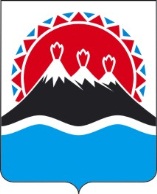 МИНИСТЕРСТВО СОЦИАЛЬНОГО РАЗВИТИЯ  И ТРУДАКАМЧАТСКОГО КРАЯПРИКАЗ № 680-пО внесении изменений в приложение к приказу  Министерства социального развития и труда Камчатского края от 28.06.2016 № 683-п «Об утверждении Административного регламента предоставления Министерством социального развития и труда Камчатского края  государственной услуги  по назначению ежемесячного денежного пособия  Героям Социалистического Труда, Героям Труда Российской Федерации и полным кавалерам ордена Трудовой Славы, проживающим в Камчатском крае»Приложение к приказу Министерства социального развития и труда Камчатского краяот 30.06.017 №  680-п«Приложение  1к Административному регламенту 		предоставления Министерством социального развития и труда Камчатского края государственной услуги по назначению ежемесячного денежного пособия  Героям Социалистического Труда, Героям Труда Российской Федерации  и полным кавалерам ордена Трудовой Славы, проживающим в Камчатском крае№ п/пНаименованиеАдрес, номер телефона1.Министерство социального развития и труда Камчатского краяул. Ленинградская, д.118,г. Петропавловск-Камчатский,(8-415-2) 42-83-55Юридический адрес:683040, г. Петропавловск-Камчатский,пл. Ленина, 1Эл. адрес: minsrt@kamchatka.gov.ru2.КГКУ "Камчатский центр по выплате государственных и социальных пособий"пр. Победы, д. 27, г. Петропавловск-Камчатский, Камчатский край, 683023, (8-415-2) 29-67-12Эл. адрес: centr@centr.kamchatka.ru Сайт: http://www.socuslugi.kamchatka.ru3.Алеутский филиал КГКУ "Камчатский центр по выплате государственных и социальных пособий"ул. Гагарина, д. 4, с. Никольское, Алеутский район, Камчатский край, 684500, (8-415-47) 2-21-88Эл. адрес: Nikolskoe@centr.kamchatka.ru4.Быстринский филиал КГКУ "Камчатский центр по выплате государственных и социальных пособий"ул. Советская, д. 3, с. Эссо, Быстринский район, Камчатский край, 684350, (8-415-42) 2-12-91Эл. адрес: Esso@centr.kamchatka.ru5.Вилючинский филиал КГКУ "Камчатский центр по выплате государственных и социальных пособий"ул. Победы, д. 9, г. Вилючинск,Камчатский край, 684090,(8-415-35) 3-22-21, 3-22-14Эл. адрес: Viluchinsk@centr.kamchatka.ru6.Елизовский филиал КГКУ "Камчатский центр по выплате государственных и социальных пособий"ул. Беринга, д. 25, г. Елизово,Камчатский край, 684000,(8-415-31) 7-36-49Эл. адрес: Elizovo@centr.kamchatka.ru7.Карагинский филиал КГКУ "Камчатский центр по выплате государственных и социальных пособий"ул. Советская, д. 23А, п. Оссора,Карагинский район, Камчатский край, 688700, (8-415-45) 4-10-72Эл. адрес: Ossora@centr.kamchatka.ru8.Мильковский филиал КГКУ "Камчатский центр по выплате государственных и социальных пособий" ул. Победы, д. 13, с. Мильково,Камчатский край, 684300,(8-415-33) 2-27-80Эл. адрес: Milkovo@centr.kamchatka.ru9.Олюторский филиал КГКУ "Камчатский центр по выплате государственных и социальных пособий"ул. Молодежная, д. 12, с. Тиличики,Олюторский район, Камчатский край, 688800, (8-415-44) 5-27-99Эл. адрес: Tilichiki@centr.kamchatka.ru10.Паланский филиал КГКУ "Камчатский центр по выплате государственных и социальных пособий"ул. Поротова, д. 22, пгт Палана, Тигильский район, Камчатский край, 688000,(8-415-43) 3-10-65Эл. адрес: Palana@centr.kamchatka.ru11.Пенжинский филиал КГКУ "Камчатский центр по выплате государственных и социальных пособий"ул. Пенжинская, д. 2, с. Каменское,Пенжинский район, Камчатский край, 688850, (8-415-46) 6-10-38Эл. адрес: Kamenskoe@centr.kamchatka.ru12.Соболевский филиал КГКУ "Камчатский центр по выплате государственных и социальных пособий"ул. Комсомольская, д. 15, с. Соболево,Соболевский район, Камчатский край, 684200, (8-415-36) 3-24-71Эл. адрес: Sobolevo@centr.kamchatka.ru13.Тигильский филиал КГКУ "Камчатский центр по выплате государственных и социальных пособий"ул. Партизанская, д. 46, офис 1, с. Тигиль, Тигильский район, Камчатский край, 688600, (8-415-37) 2-12-80Эл. адрес: Tigil@centr.kamchatka.ru14.Усть-Большерецкий филиал КГКУ "Камчатский центр по выплате государственных и социальных пособий"ул. Бочкарева, д. 2, с. Усть-Большерецк, Усть-Большерецкий район, Камчатский край, 684100, (8-415-32) 2-15-49Эл. адрес: UB@centr.kamchatka.ru15.Усть-Камчатский филиал КГКУ "Камчатский центр по выплате государственных и социальных пособий"ул. 60 лет Октября, д. 29, пгт. Усть-Камчатск,Усть-Камчатский район, Камчатский край, 684414, (8-415-34) 2-05-10Эл. адрес: UK@centr.kamchatka.ru№ п/пНаименованиеАдрес, номер телефона1.КГКУ «Камчатский центр по выплате государственных и социальных пособий»пр. Победы, д. 27,г. Петропавловск-Камчатский, Камчатский край, 683023,                          (8-415-2) 29-67-12Эл. адрес: centr@centr.kamchatka.ru сайтСайт: http://www.socuslugi.kamchatka.ru2.Алеутский филиал КГКУ «Камчатский центр по выплате государственных и социальных пособий»ул. Гагарина, д. 4, с. Никольское, Алеутский район, Камчатский край, 684500, (8-415-47) 2-21-88Эл. адрес: Nikolskoe@centr.kamchatka.ru3.Быстринский филиал КГКУ «Камчатский центр по выплате государственных и социальных пособий»ул. Советская, д. 3, с. Эссо, Быстринский район, Камчатский край, 684350,                  (8-415-42) 2-12-91Эл. адрес: Esso@centr.kamchatka.ru4.Вилючинский филиал КГКУ «Камчатский центр по выплате государственных и социальных пособий»ул. Победы, д. 9, г. Вилючинск, Камчатский край, 684090,                         (8-415-35) 3-22-21, 3-22-14Эл. адрес: Viluchinsk@centr.kamchatka.ru5.Елизовский филиал КГКУ «Камчатский центр по выплате государственных и социальных пособий» ул. Беринга, д. 25,                                                        г. Елизово, Камчатский край, 684000, (8-415-31) 7-36-49Эл. адрес: Elizovo@centr.kamchatka.ru6.Карагинский филиал КГКУ «Камчатский центр по выплате государственных и социальных пособий»ул. Советская, д. 23А, п. Оссора, Карагинский район, Камчатский край, 688700, (8-415-45) 4-10-72Эл. адрес: Ossora@centr.kamchatka.ru7.Мильковский филиал КГКУ «Камчатский центр по выплате государственных и социальных пособий» (лично и по почте)ул. Победы, д. 13, с. Мильково, Камчатский край, 684300,                                (8-415-33) 2-27-80Эл. адрес: Milkovo@centr.kamchatka.ru8.Олюторский филиал КГКУ «Камчатский центр по выплате государственных и социальных пособий»ул. Молодежная, д. 12, с. Тиличики, Олюторский район, Камчатский край, 688800, (8-415-44) 5-27-99Эл. адрес: Tilichiki@centr.kamchatka.ru9.Паланский филиал КГКУ «Камчатский центр по выплате государственных и социальных пособий»ул. Поротова, д. 22, пгт Палана, Тигильский район, Камчатский край, 688000, (8-415-43) 3-10-65Эл. адрес: Palana@centr.kamchatka.ru10.Пенжинский филиал КГКУ «Камчатский центр по выплате государственных и социальных пособий»ул. Пенжинская, д. 2, с. Каменское, Пенжинский район, Камчатский край, 688850, (8-415-46) 6-10-38Эл. адрес: Kamenskoe@centr.kamchatka.ru11.Соболевский филиал КГКУ «Камчатский центр по выплате государственных и социальных пособий»ул. Комсомольская, д. 15, с. Соболево, Соболевский район, Камчатский край, 684200, (8-415-36) 3-24-71Эл. адрес: Sobolevo@centr.kamchatka.ru12.Тигильский филиал КГКУ «Камчатский центр по выплате государственных и социальных пособий»ул. Партизанская, д. 46, офис 1, с. Тигиль, Тигильский район, Камчатский край, 688600, (8-415-37) 2-12-80Эл. адрес: Tigil@centr.kamchatka.ru13.Усть-Большерецкий филиал КГКУ «Камчатский центр по выплате государственных и социальных пособий»ул. Бочкарева, д. 2, c.Усть-Большерецк, Усть-Большерецкий район, Камчатский край, 684100, (8-415-32) 2-15-49Эл. адрес: UB@centr.kamchatka.ru14.Усть-Камчатский филиал КГКУ «Камчатский центр по выплате государственных и социальных пособий» ул. Бодрова, д. 5,                                                             п. Усть-Камчатск, Усть-Камчатский район, Камчатский край, 684414,                       (8-415-34) 2-05-10Эл. адрес: UK@centr.kamchatka.ruНаименованиеАдрес, номер телефона1.КГКУ «Камчатский центр по выплате государственных и социальных пособий»(по почте и в электронном виде)пр. Победы, д. 27, г. Петропавловск-Камчатский, Камчатский край, 683023, (8-415-2) 29-67-12Эл. адрес: centr@centr.kamchatka.ru сайтhttp://www.socuslugi.kamchatka.ru2.Алеутский филиал КГКУ «Камчатский центр по выплате государственных и социальных пособий» (по почте и электронном виде)ул. Гагарина, д. 4, с. Никольское, Алеутский район, Камчатский край, 684500, (8-415-47) 2-21-88Эл. адрес: Nikolskoe@centr.kamchatka.ru3.Быстринский филиал КГКУ «Камчатский центр по выплате государственных и социальных пособий» (по почте и электронном виде)ул. Советская, д. 3, с. Эссо, Быстринский район, Камчатский край, 684350, (8-415-42) 2-12-91Эл. адрес: Esso@centr.kamchatka.ru4.Вилючинский филиал КГКУ «Камчатский центр по выплате государственных и социальных пособий» (по почте и электронном виде)ул. Победы, д. 9, г. Вилючинск, Камчатский край, 684090, (8-415-35) 3-22-21, 3-22-14Эл. адрес: Viluchinsk@centr.kamchatka.ru5.Елизовский филиал КГКУ «Камчатский центр по выплате государственных и социальных пособий» ул. Беринга, д. 25,                                                        г. Елизово, Камчатский край, 684000, (8-415-31) 7-36-49Эл. адрес: lizovo@centr.kamchatka.ru6.Карагинский филиал КГКУ «Камчатский центр по выплате государственных и социальных пособий» (по почте и в электронном виде)ул. Советская, д. 23А, п. Оссора, Карагинский район, Камчатский край, 688700, (8-415-45) 4-10-72Эл. адрес: Ossora@centr.kamchatka.ru7.Мильковский филиал КГКУ «Камчатский центр по выплате государственных и социальных пособий» (лично, по почте и в электронном виде)ул. Победы, д. 13, с. Мильково, Камчатский край, 684300,                       (8-415-33) 2-27-80Эл. адрес: Milkovo@centr.kamchatka.ru8.Олюторский филиал КГКУ «Камчатский центр по выплате государственных и социальных пособий» (лично, по почте и в электронном виде)ул. Молодежная, д. 12, с. Тиличики, Олюторский район, Камчатский край, 688800, (8-415-44) 5-27-99Эл. адрес: Tilichiki@centr.kamchatka.ru9.Паланский филиал КГКУ «Камчатский центр по выплате государственных и социальных пособий» (по почте и электронном виде)ул. Поротова, д. 22, пгт Палана, Тигильский район, Камчатский край, 688000, (8-415-43) 3-10-65Эл. адрес: Palana@centr.kamchatka.ru10.Пенжинский филиал КГКУ «Камчатский центр по выплате государственных и социальных пособий» (по почте и электронном виде)ул. Пенжинская, д. 2, с. Каменское, Пенжинский район, Камчатский край, 688850, (8-415-46) 6-10-38Эл. адрес: Kamenskoe@centr.kamchatka.ru11.Соболевский филиал КГКУ «Камчатский центр по выплате государственных и социальных пособий» (по почте и электронном виде)ул. Комсомольская, д. 15, с. Соболево, Соболевский район, Камчатский край, 684200,                          (8-415-36) 3-24-71Эл. адрес: Sobolevo@centr.kamchatka.ru12.Тигильский филиал КГКУ «Камчатский центр по выплате государственных и социальных пособий» (по почте и электронном виде)ул. Партизанская, д. 46, офис 1, с. Тигиль, Тигильский район, Камчатский край, 688600,                           (8-415-37) 2-12-80Эл. адрес: Tigil@centr.kamchatka.ru13.Усть-Большерецкий филиал КГКУ «Камчатский центр по выплате государственных и социальных пособий» (по почте и электронном виде)ул. Бочкарева, д. 2, c. Усть-Большерецк, Усть-Большерецкий район, Камчатский край, 684100,   (8-415-32) 2-15-49Эл. адрес: UB@centr.kamchatka.ru14.Усть-Камчатский филиал КГКУ «Камчатский центр по выплате государственных и социальных пособий» ул. 60 лет Октября, д. 29, п. Усть-Камчатск, Усть-Камчатский район, Камчатский край, 684414, (8-415-34) 2-05-10Эл. адрес: UK@centr.kamchatka.ru»;1.Дополнительный офис Петропавловского филиала КГКУ «МФЦ Камчатского края»Камчатский край,г. Петропавловск-Камчатский,                       ул. Пограничная, д. 172.Дополнительный офис Петропавловского филиала КГКУ «МФЦ Камчатского края»Камчатский край,г. Петропавловск-Камчатский, Проспект Рыбаков, д. 13 3.Дополнительный офис Петропавловского филиала КГКУ «МФЦ Камчатского края»Камчатский край,г. Петропавловск-Камчатский,                       ул. Океанская, д. 944.Дополнительный офис Петропавловского филиала КГКУ «МФЦ Камчатского края»Камчатский край,г. Петропавловск-Камчатский,ул. Дальневосточная, д. 85.Вилючинский филиал КГКУ «МФЦ Камчатского края»Камчатский край, г. Вилючинск,мкр. Центральный,  д. 56.Дополнительный офис Елизовского филиала КГКУ «МФЦ Камчатского края»Камчатский край, Елизовский район,п. Термальный, ул. Крашенинникова,                 д. 27.Дополнительный офис Елизовского филиала КГКУ «МФЦ Камчатского края»Камчатский край, Елизовский район,п. Паратунка, ул. Нагорная, д. 278.Дополнительный офис Елизовского филиала КГКУ «МФЦ Камчатского края»Камчатский край, Елизовский район,п. Вулканный, ул. Центральная, д. 19.Дополнительный офис Елизовского филиала КГКУ «МФЦ Камчатского края»Камчатский край, Елизовский район,п. Раздольный, ул. Советская, д. 2А10.Дополнительный офис Елизовского филиала КГКУ «МФЦ Камчатского края»Камчатский край, Елизовский район,              п. Коряки, ул. Шоссейная, д. 2/111.Дополнительный офис Елизовского филиала КГКУ «МФЦ Камчатского края»Камчатский край, Елизовский район,              п. Сокоч,  ул. Лесная, д. 112.Дополнительный офис Елизовского филиала КГКУ «МФЦ Камчатского края»Камчатский край, Елизовский район,п. Пионерский, ул. Николая Коляды, д. 113.Дополнительный офис Елизовского филиала КГКУ «МФЦ Камчатского края»Камчатский край, Елизовский район,              п. Лесной, ул. Чапаева, д. 514.Дополнительный офис Елизовского филиала КГКУ «МФЦ Камчатского края»Камчатский край, Елизовский район,п. Нагорный, ул. Совхозная, д. 1815.Дополнительный офис Елизовского филиала КГКУ «МФЦ Камчатского края»Камчатский край, Елизовский район,             п. Николаевка, ул. Центральная, д. 2416.Быстринский филиал КГКУ «МФЦ Камчатского края»Камчатский край, Быстринский район, п. Эссо, ул. Советская, д. 417.Усть-Камчатский филиал КГКУ «МФЦ Камчатского края»Камчатский край, Усть-Камчатский район, п. Усть-Камчатск, ул. 60 лет Октября, д. 2418.Дополнительный офис Усть-Камчатского филиала КГКУ «МФЦ Камчатского края»Камчатский край, Усть-Камчатский район,  п. Ключи, ул. Школьная, д. 819.Дополнительный офис Усть-Камчатского филиала КГКУ «МФЦ Камчатского края»Камчатский край, Усть-Камчатский район,  п. Козыревск, ул. Ленинская,           д. 6-А20.Усть-Большерецкий филиал КГКУ «МФЦ Камчатского края»Камчатский край, Усть-Большерецкий район,  п. Усть-Большерецк,                         ул. Бочкарева, д. 1021.Дополнительный офис Усть-Большерецкого филиала КГКУ «МФЦ Камчатского края»Камчатский край, Усть-Большерецкий район, п. Апача, ул. Юбилейная, д. 9, кв. 1522.Дополнительный офис Усть-Большерецкого филиала КГКУ «МФЦ Камчатского края»Камчатский край, Усть-Большерецкий район, п. Озерновский, ул. Рабочая, д. 5, кв. 2123.Дополнительный офис Усть-Большерецкого филиала КГКУ «МФЦ Камчатского края»Камчатский край, Усть-Большерецкий район,п. Октябрьский, ул. Комсомольская, д. 47, кв. 1824.Соболевское отделение КГКУ «МФЦ Камчатского края»Камчатский край, Соболевский район,п. Соболево, ул. Набережная, д. 6Б25.Алеутское отделение КГКУ «МФЦ Камчатского края»Камчатский край, Алеутский район,п. Никольское, ул. 50 лет Октября, д. 2426.Филиал МФЦ Корякского округа КГКУ «МФЦ Камчатского края»Камчатский край, Тигильский район, п. Палана, ул. 50 лет Камчатского комсомола, д. 127.Дополнительный офис филиала МФЦ Корякского округа КГКУ «МФЦ Камчатского края»Камчатский край, Тигильский район, п. Тигиль, ул. Партизанская, д. 4028.Дополнительный офис филиала МФЦ Корякского округа КГКУ «МФЦ Камчатского края»Камчатский край, Карагинский район,п. Оссора, ул. Советская, д. 7229.Дополнительный офис филиала МФЦ Корякского округа КГКУ «МФЦ Камчатского края»Камчатский край, Пенжинский район,с. Каменское, ул. Ленина, д. 18 кв. 130.Дополнительный офис филиала МФЦ Корякского округа КГКУ «МФЦ Камчатского края»Камчатский край, Олюторский район,п. Тиличики, ул. Школьная, д. 17Руководитель либо уполномоченное лицо(подпись)Ф.И.О.______________________Специалист, принявший документы_______________(подпись)______________________Ф.И.О.Руководитель либо уполномоченное лицо(подпись)Ф.И.О.».